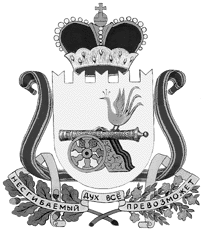 администрация муниципального образования«Вяземский район» смоленской областиПОСТАНОВЛЕНИЕот 11.03.2022 № 370О внесении изменений в Порядок работы муниципальных заказчиков муниципального образования «Вяземский район» Смоленской области, осуществляющих закупкиВ соответствии с Федеральным законом от 05.04.2013 № 44-ФЗ                                 «О контрактной  системе в сфере закупок товаров, работ, услуг для обеспечения государственных  и муниципальных нужд» в целях формирования единого подхода к осуществлению закупок товаров, работ, услуг у единственного поставщика (подрядчика, исполнителя) с использованием модуля «Малые закупки» автоматизированной информационной  системы государственных закупок Смоленской  области, руководствуясь Уставом  муниципального образования «Вяземский  район» Смоленской области,Администрация муниципального образования «Вяземский район» Смоленской области  постановляет:1. Внести изменения в Порядок работы муниципальных  заказчиков муниципального  образования «Вяземский  район» Смоленской  области, осуществляющих закупки в соответствии с Федеральным законом от 05.04.2013 № 44-ФЗ «О контрактной системе в сфере закупок товаров ,работ, услуг для обеспечения государственных и муниципальных нужд», утвержденный постановлением Администрации муниципального образования «Вяземский  район» Смоленской области от 30.03.2020 № 461 ( в редакции постановлений Администрации муниципального образования «Вяземский  район» Смоленской области от 29.05.2020 № 717,от 03.07.2020 № 860, от 27.08.2020 № 1228,                  от 21.09.2020 № 1369,  от 14.12.2020 № 1809,   от 22.01.2021  № 70,  от 30.06.2021 № 871,  от 14.07.2021 № 936,  от15.07.2021 № 948,  от 09.09.2021 № 1241,                        от 23.09.2021 № 1318, от 19.11.2021 № 1637), дополнив пунктами 59, 60 следующего  содержания:«59. Закупка компьютерной, организационной, бытовой техники, серверного оборудования, световой, звуковой, видео- и аудиоаппаратуры, систем видеонаблюдения» «60. Закупка и установка малых архитектурных форм (МАФов) с целью благоустройства общественных   территорий»2. Опубликовать настоящее постановление в газете «Вяземский  вестник» и разместить на сайте Администрации муниципального образования «Вяземский район» Смоленской  области.3. Контроль  за   исполнением   данного   постановления  оставляю  за собой.Глава муниципального  образования«Вяземский  район» Смоленской области                                              И.В. ДемидоваВизы:Заместитель   Главы МО «Вяземский район» Смоленской области            	____________ В.Г.Лосев           «___» _________    2022Начальник  юридического отдела                	         _________В.П.Березкина            «___» _________    2022Главный специалист отделамуниципальной службы                    	              	__________Л.В. Икатова                  «___» __________   2022Исп. Начальник  отдела  по  регулированиюконтрактной  системы  в  сфере  закупок                     ___________  С.С.Студневател.:   2-49-04                                                                  « ____» __________  2022Разр.  Начальник  отдела  по  регулированиюконтрактной  системы  в  сфере  закупок                  ___________  С.С.Студнева тел:    2-49-04                                                              « ____» __________      2022Разослать: ОМС, членам  комиссии,  прокуратуре Экз. 5    